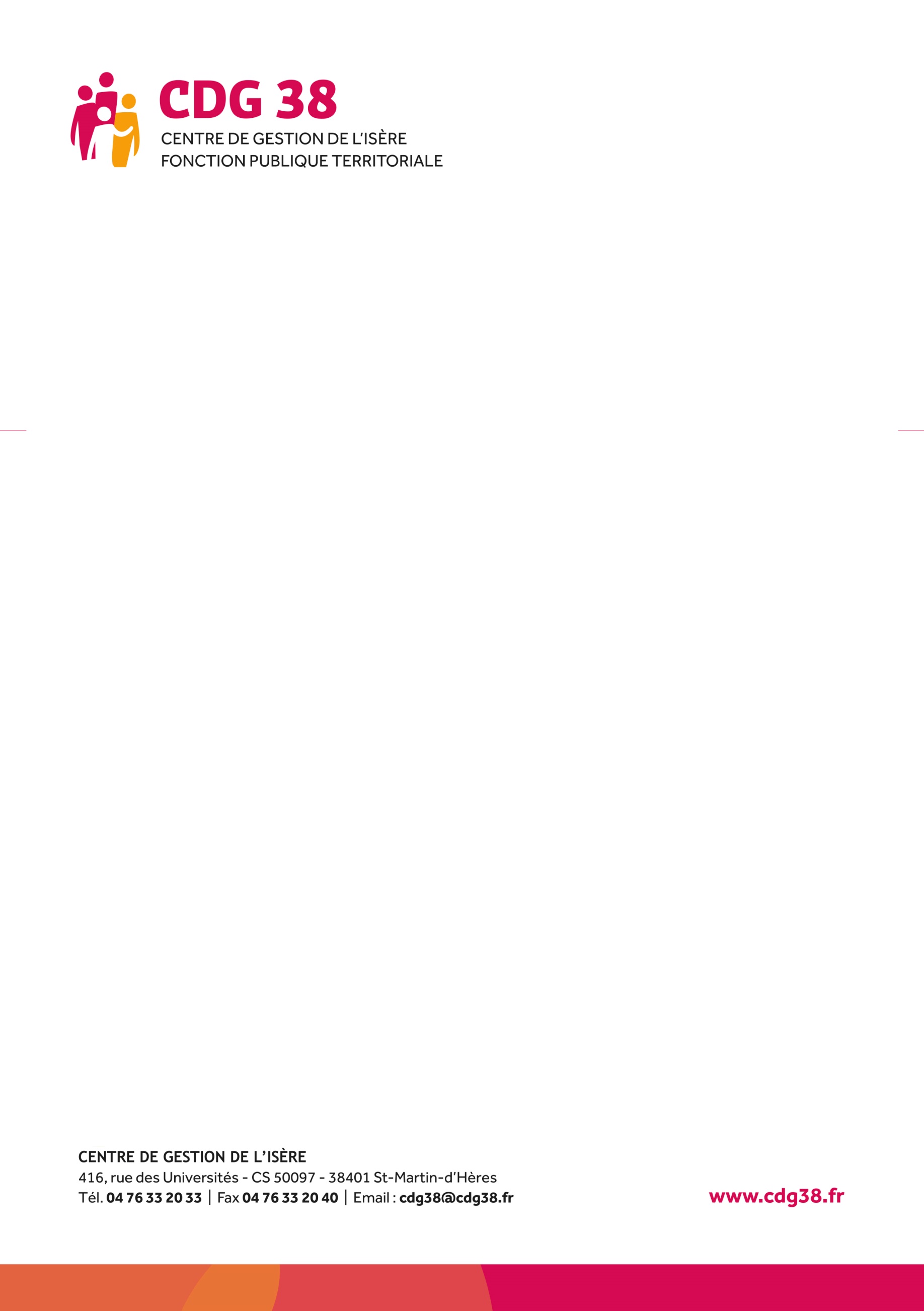 CRITERES D’ATTRIBUTION DU REGIME INDEMNITAIRENom de la collectivité : 	Personne en charge du dossier :Nom : 	Prénom : 	Téléphone : 	Mail : 	Motif de saisine : Mise en place du régime indemnitaire Modification du régime indemnitaireDate d’entrée en vigueur : 	1 – Régime indemnitaire existantExiste-il déjà un régime indemnitaire dans la collectivité ? Non  OuiSi oui, quels sont les critères structurant le régime indemnitaire actuel ?Si non, les agents perçoivent-ils tout de même des primes individuelles ? Non  OuiPréciser les primes actuellement versées et le nombre d’agents concernés2 – Contexte de mise en œuvre du projet Quelles sont les contraintes et autres éléments impactant la collectivité et pouvant avoir des conséquences sur la gestion des personnels et la politique indemnitaire ?Autres éléments que vous souhaiteriez porter à la connaissance des membres du comité technique paritaire :3 – Projet relatif au régime indemnitaireQuels sont les objectifs poursuivis à travers le régime indemnitaire (ex : prendre en compte sujétions, place dans l’organisation, fonctions management, complément salaire de base, reconnaissance ponctuelle, …) ?Personnels bénéficiaires (ex : fonctionnaires stagiaires et titulaires, non titulaires) ?3.1 – Part fixe Périodicité de versement Mensuelle Annuelle  Autre : 	Quels sont les critères d’attribution de la part fixe (ex : responsabilités et sujétions liées au poste, nombre de personnels encadrés, niveau de technicité du poste….)Quels sont les montants  de la part fixe ?3.2 – Part variablePériodicité de versement Mensuelle Annuelle  Autre : 	Que doit évaluer la part variable ? Manière de servir Réalisation d’objectifs Participation à la performance collective Autre : 	Quels sont les principaux critères de modulation ?Quels sont les montants de la part variable ?Supports d’évaluation : L’entretien professionnel (support proposé par le CDG) Une grille d’évaluation propre (joindre la grille d’évaluation) Autre : 	3.3 – Prise en compte de l’absentéisme Si l‘absentéisme est pris en compte, préciser les types d’absence concernées et les modalités :Modulation en fonction des absences sur : La part fixe La part variable3.4 – Autres dispositionsModalités de revalorisation des primes (ex: sur valeur du point, selon l'indice des prix à la consommation (hors tabac et carburant), tous les xx mois, pas de revalorisation,)Versement d’une indemnité différentielle pour maintenir à titre individuel le montant indemnitaire dont pouvaient bénéficier certains agents : Non Oui4 – Concertation avec les personnelsLes agents concernés ont-ils été associés en amont à la démarche ? Non OuiSi oui par quel moyen (entretiens individuels, réunions, participation à un groupe de travail) ?Les agents concernés sont-ils informés sur le projet ? Non OuiSi oui, quelles sont les modalités d’information du personnel (courriers, note de service, réunions, etc…) ?Nombre d'habitants (ou strate démographique)Nombre d'agents titulairesNombre d'agents non-titulairesNombre d'agents stagiaires